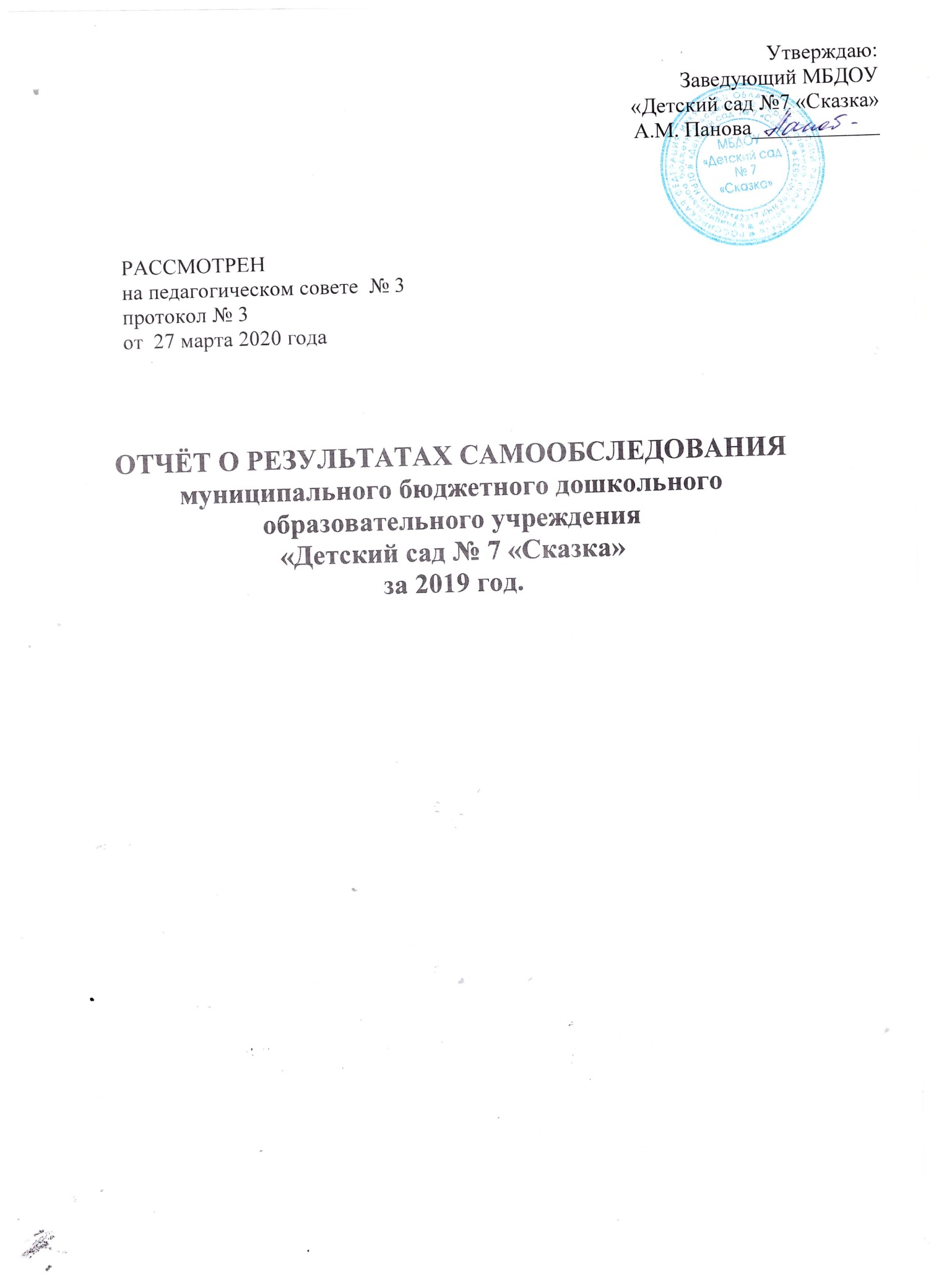 СодержаниеАналитическая часть1.1. Оценка образовательной деятельности…………………………………….3-61.2. Оценка системы управления ДОУ…………………………………………..61.3. Оценка содержания и качества  подготовки воспитанников……………..6-161.4. Оценка организации образовательного процесса…………………………16-181.5. Оценка качества кадрового обеспечения…………………………………..18-201.6. Оценка качества учебно-методического обеспечения……………………..201.7. Оценка качества  библиотечно-информационного обеспечения……….21-231.8. Оценка материально-технической базы………………………………….23-261.9. Функционирование внутренней системы оценки качества образования…26-27II. Анализ показателей деятельности ДОУ……………………..………….28-30Цель проведения самообследования МБДОУ «Детский сад №7 «Сказка»  является обеспечение доступности и открытости информации о деятельности ДОУ. В процессе самообследования была проведена оценка образовательной деятельности, системы управления МБДОУ «Детский сад №7 «Сказка», содержания и качества подготовки воспитанников, организация воспитательно-образовательного процесса, анализ движения воспитанников, качества кадрового, учебно-методического, информационного обеспечения, материально-технической базы, функционирования внутренней системы оценки качества образования, питания, анализ показателей деятельности МБДОУ «Детский сад №7 «Сказка».РАЗДЕЛ I Организационно-правовое обеспечение деятельности образовательного учрежденияОценка системы управления МБДОУ «Детский сад  № 7 «Сказка»Оценка содержания и качества  подготовки воспитанниковСодержание образовательного процесса в дошкольном образовательном учреждении определяется основной образовательной программой МБДОУ «Детский сад  № 7 «Сказка», разработанной, принятой и реализуемой в соответствии с Федеральным государственным стандартом дошкольного образования, на основе комплексной «Программы воспитания и обучения в детском саду» (под редакцией М.А.Васильевой, В.В. Гербовой, Т.С. Комаровой), которая обеспечивает разностороннее развитие детей в возрасте от 1,5 до 8 лет с учетом их возрастных и индивидуальных особенностей по основным направлениям - физическому, социально-коммуникативному, познавательному, речевому и художественно-эстетическому. Программа обеспечивает достижение воспитанниками готовности к школе.Основными формами работы в дошкольном образовательном учреждении являются: - образовательная деятельность, осуществляемая в процессе организации различных видов детской деятельности (игровой, коммуникативной, трудовой,  продуктивной, музыкально-художественной, чтения); - образовательная деятельность, осуществляемая в ходе режимных моментов; - совместная деятельность детей и взрослых. Работа с дошкольниками предполагает четкую организацию пребывания детей в детском саду, правильное распределение нагрузки в течение дня, координацию и преемственность в работе воспитателя, музыкального руководителя и инструктора по физкультуре.           Одним из основных направлений работы МБДОУ «Детский сад  № 7 «Сказка»  является сохранение и укрепление психического и физического здоровья ребенка, развитие его потенциала в социальной адаптации во всех видах детской деятельности.В течение учебного года в МБДОУ «Детский сад «СКАЗКА» поступило 17детей. Педагогический контроль показал, что 95 % детей легко адаптировались к ДОО, у 5% была адаптация средней тяжести. Тяжёлая степень адаптации 0%.  Показатели адаптации вновь прибывших детей  за  годАнализируя уровень здоровья детей, использовалась информация, собранная и обобщенная фельдшером,  инструктором по ФИЗО, воспитателями, а также наблюдениями со стороны администрации. Основанием для проведения анализа работы стали:- отчетная медицинская документация;- «Инструкция по организации охраны жизни и здоровья детей в детских садах и на детских площадках»;-  нормативы СанПин. Посещаемость воспитанников 2019 годДетский сад посещало на 31.12.2019г. 66 воспитанника, из них 34 девочек и 32 мальчика. Всего за год пропусков по болезни 2738. Средний процент заболеваемости детей по ДОУ за 2019 год составляет 23%, а посещаемость ДОУ детьми соответственно составляет 65 %.                                                                                                                         Таблица 2Совместно с Фельдшером Ивановой О.А. и  сотрудниками ДОУ с детьми проводилась постоянная лечебно- профилактическая работа: отслеживался календарь прививок, ежедневный фильтр здоровья, проводилась вакцинация против гриппа, против клещей, работа по предупреждению детского травматизма; контроль за воздушным и питьевым режимом, санитарным состоянием, за организацией качественного питания воспитанников.  Питание детей в детском саду было полноценным, сбалансированным. В перспективное меню, которое разработано с учетом сбалансированного питания, введен второй завтрак в виде соков и свежих фруктов в 10:00. Ежедневно проводится «С»-витаминизация третьих блюд. Используются напитки: из шиповника, чай с лимоном и др. В начале учебного года был проведен мониторинг питания, по результатам которого в перспективное меню были внесены изменения. 1.4. Оценка организации образовательного процессаОбразовательный процесс осуществляется на протяжении всего пребывания детей в дошкольном учреждении   по двум режимам – с учетом теплого и холодного периода года; строится с учетом возрастных принципов и адекватных дошкольному возрасту форм работы с детьми.В основу организации образовательного процесса определен комплексно-тематический принцип с ведущей игровой деятельностью, а решение программных задач осуществляется в разных формах совместной деятельности взрослых и детей, а также в самостоятельной деятельности детей.При конструировании образовательного процесса в МБДОУ использованы  положительные стороны комплексно-тематической и предметно-средовой моделей построения образовательного процесса: ненавязчивая позиция взрослого, разнообразие детской активности, свободный выбор предметного материала.Организационной основой реализации Программы является Календарь тематических недель (событий, проектов, игровых обучающих ситуаций и т.п.)Определены  темообразующие  факторы, которые гибко используются педагогами для проектирования целостного образовательного процесса:— реальные события, происходящие в окружающем мире и вызывающие интерес детей (яркие природные явления и общественные события, праздники.)    — воображаемые события, описываемые в художественном произведении, которое воспитатель читает детям;— события, «смоделированные» воспитателем (исходя из развивающих задач): внесение в группу предметов, ранее неизвестных детям, с необычным эффектом или назначением, вызывающих неподдельный интерес и исследовательскую активность («Что это такое? Что с этим делать? Как это действует?»);— события, происходящие в жизни возрастной группы, увлекающие детей и приводящие к удерживающимся какое-то время интересам. При определении структуры  образовательного процесса педагоги опираются на положения  концепции  Л.С. Выготского: «Схема развития любого вида деятельности такова: сначала она осуществляется в совместной деятельности со взрослыми, затем – в совместной деятельности со сверстниками и, наконец, становится самостоятельной деятельностью ребенка», и взгляды Д.Б. Эльконина: «Специфика дошкольного образования заключается в том, что обучение является по сути процессом усвоения содержания в видах деятельности».Согласно СанПиН 2.4.1.3049-13  от  15.05.2013 г. № 26, в дошкольном учреждении не регламентируется количество занятий с детьми, регламентируется лишь длительность образовательной нагрузки.Организуя образовательный процесс, педагоги применяют широкий спектр технологий, методов и приёмов, стимулирующих познавательную активность, самостоятельность, творчество детей; побуждают детей к разнообразной деятельности, поощряют выражение собственного мнения, используют приемы оценки, создающие ситуацию успеха каждому ребенку.Педагоги ДОУ активно используют в своей деятельности игровые технологии, создают в течение дня условия для свободной игры детей, стимулирующие детскую активность, постоянно обновляют игровую среду и оборудование в зависимости от текущих интересов и инициативы детей, привлекая последних к участию в её создании и обновлении, поддерживают развитие свободной игровой деятельности, предлагают новые идеи или способы реализации детских идей и пр. Одним из эффективных способов передачи знаний воспитанникам педагоги ДОУ считают компьютерные технологии. Этот современный способ развивает интерес к обучению, воспитывает самостоятельность, развивает интеллектуальную деятельность, позволяет развиваться в духе современности, дает возможность качественно обновить образовательный процесс в детском саду и повысить его эффективность. Умелое использование воспитателями ДОУ приемов и методов ТРИЗ (теории решения изобретательских задач) и РТВ (развития творческого воображения) успешно помогает развивать у дошкольников изобретательскую смекалку, творческое воображение, диалектическое мышление.Вместе с тем некоторые педагоги недостаточно используют новые методы, приемы и технологии, испытывают затруднения в обновлении форм организации образовательного процесса.  Результаты программного обеспечения   Муниципальное бюджетное дошкольное образовательное учреждение «Детский сад  № 7 «Сказка является образовательным учреждением и осуществляла образовательную деятельность в учебном году  по основной образовательной программе дошкольного образования муниципального бюджетного дошкольного образовательного учреждения «Детский сад №7 «Сказка»,В МБДОУ осуществлялась  кружковая деятельность:  кружок  художественного творчества «оригами» - «Волшебный квадратик»,  математический кружок «Занимательная математика», кружок рисования, аппликации «Разноцветная планета»,  кружки сенсорного развития «Весёлые пальчики», «Озорные ладошки», кружок познавательно – экспериментальной деятельности «Хочу все знать». Все кружки проводились согласно рабочим программам педагогов. В кружках, организованных в ДОУ задействовано 66 воспитанников. Посредствам кружка созданы условия развития индивидуальных способностей и реализации их потребностей, соответствующих запросам родителей (законных представителей). В 2019 году произошло увеличение количество направлений кружков, связанное с современными требованиями в области дошкольного образования. Дополнительные платные услуги не осуществляются.Просветительская деятельность: информированность о задачах воспитания и обучения детей и возможностях для их решения.Первые контакты с родителями воспитанников устанавливаются еще до поступления ребенка в ДОУ через ознакомление с нормативными документами (Устав, лицензия, договор об образовании и др.), беседы с заведующим о режиме работы Учреждения, о работе официального сайта. Основную информацию о целях, задачах деятельности Учрежденияродители получают от воспитателей в процессе проведения родительских собраний, индивидуальных бесед и консультаций. Педагоги привлекают родителей к совместному проведению различных мероприятий с детьми.Вывод: 1. Образовательный процесс в ДОУ организован в соответствии с требованиями федерального государственного образовательного стандарта, предъявляемыми законодательством к дошкольному образованию и направлен на сохранение и укрепление здоровья воспитанников, предоставление равных возможностей для их полноценного развития и подготовки к дальнейшей учебной деятельности и жизни в современных условиях.2. Не смотря на проведение различных мероприятий, отмечается достаточное количество родителей, которые не желают включаться в образовательную деятельность, являются пассивными наблюдателями.Анализ результатов качества освоения основной образовательной программы дошкольного образованияВоспитательно-образовательный процесс в ДОУ осуществляется на основании образовательной программы дошкольного образования МБДОУ «Детский сад №7 «Сказка». Для отслеживания результатов деятельности ведется мониторинг качества освоения воспитанниками ООП ДО МДБОУ «Детский сад  №7 «Сказка» основанной на примерной ООП ДО  «От рождения до школы» под редакцией Н.Е. Вераксы, Т.С. Комаровой, М.А. Васильевой. Система мониторинга содержит 5 образовательных областей, соответствующих ФГОС ДО, что позволяет комплексно оценить качество образовательной деятельности и при необходимости индивидуализировать его для достижения достаточного уровня освоения каждым ребенком содержания образовательной программы учреждения.Образовательная программа детского сада направлена на создание социальной ситуации развития каждого ребенка. Содержательный аспект образовательной деятельности, отражающий специфику национально-культурных особенностей и особенности жизни в условиях села с богатыми культурными традициями, находит свое отражение  в Образовательной программе ДОУ.  Реализуя ООП по данному направлению, педагоги обеспечивают создание связей с различными учреждениями села для удовлетворения потребностей в дополнительном образовании воспитанников, расширяя образовательное пространство и совершенствуя систему непрерывного образования и развития.         Обеспечение здоровья и здорового образа жизни сотрудников и воспитанников.В учреждении решению физкультурно- оздоровительной проблемы подчинены все направления деятельности ДОУ. Коллектив старается создать максимальные условия для обеспечения двигательной активности и оздоровления детей, а именно: оснащение помещения физкультурным оборудованием для занятий по физической культуре; просторный музыкальный зал; медицинский кабинет с изолятором; физкультурные уголки для каждой возрастной группы; организация рационального питания.      Результаты воспитательно-образовательной работыСодержание воспитательно- образовательного процесса даётся детям по образовательным областям.Социально- коммуникативное развитие направлено на усвоение ребёнком норм и ценностей, принятых в обществе, включая моральные и нравственные ценности; развитие и взаимодействия ребёнка со взрослыми и сверстниками; формирование позитивных установок к различным видам труда и творчестваПознавательное развитие предполагает развитие интересов детей, любознательности и познавательной мотивации; формирование познавательных действий, становление сознания; формирование первичных представлений о себе, других людях, объектах окружающего мира.Речевое развитие включает владение речью как средством общения и культуры; обогащение активного словаря; развитие связной, грамматически правильной диалогической и монологической речи; развитие речевого творчества.Художественно- эстетическое развитие предполагает развитие предпосылок ценностно- смыслового восприятия произведений искусства (словестного, музыкального, изобразительного), мира природы.Физическое развитие включает приобретение опыта в следующих видах деятельности детей: двигательной, выполнение основных движений, развитию равновесия; формирование начальных представлений о некоторых видах спорта и другое. Воспитательно- образовательный процесс строится в соответствии с действующим законодательством, с учётом индивидуальных особенностей детей, с использованием разнообразных форм и методов, в тесной взаимосвязи всех специалистов.Детский сад играет важную роль в развитии детей. Здесь ребёнок получает образование, учится взаимодействовать с другими детьми и взрослыми, пытается организовывать собственную деятельность. Но насколько эффективно он будет овладевать этими навыками, зависит от отношения семьи к дошкольному учреждению.На сайте МБДОУ «Детский сад №7 «Сказка» для родителей размещается информация для родителей.Кроме этого, родители и педагоги могут увидеть фотографии проводимых мероприятий, новостей  в детском саду.  В течении учебного года согласно годовому плану МБДОУ «ДЕТСКИЙ САД №7 «СКАЗКА» проведены следующие выставки и праздники:Смотр – конкурс поделок из природного материала «Разноцветная осень» (октябрь)Спортивное мероприятие «Осенние старты»(октябрь)Выставка детских рисунков «Всё для милой мамочки» (ноябрь)Выставка детских работ «Мамочка любимая»(ноябрь)Смотр – конкурс поделок «Новогодняя снежинка» (декабрь)Конкурс «Шашечный турнир» (январь)Выставка детских рисунков «23 февраля» (февраль)Конкурс «Снежная постройка» (февраль)Выставка детских рисунков «8 марта» (март)Выставка книг, посвященная «Дню книги» (март)Выставка творческих работ «День Космонавтики» (апрель)Конкурс «Золотой ключик» (Апрель – май)Фотовыставка «Мой край родной» (май)Конкурс «Умелые ручки – игры с песком» (июнь)Развлечение «День Знаний» (сентябрь)Праздник «Здравствуй, золотая осень!» (октябрь)Праздник «День Матери» (ноябрь)Праздник «Новый год к нам спешит!» (декабрь)Развлечение «Зимние Святки» (январь)Конкурс поделок «Огонёк всегда такой  и хороший и плохой»Утренник «День защитника Отечества» (февраль)Развлечение «В гостях у Масленицы» (март)Утренник «8 марта »(март)Развлечение «Красный, жёлтый, зелёный» (апрель)Выпускной бал (май)Развлечение «День защиты детей» (июнь)Совместно с социальными партнёрами были организованы:Экскурсия в библиотеку (сентябрь, 2019 г.)Выездная выставка  в клуб культуры «День Победы» (май, 2019 г.)Конкурс чтецов, «Дорогою добра» посвященный 9 мая (май, 2019)Праздник «День защиты детей», июнь, 2019г. В течение 2019 г. воспитанники детского сада приняли участие в следующих конкурсах:Вывод: В районном конкурсе поделок на противопожарную  тему  «Огонёк всегда такой и хороший и плохой» ребята показали очень хорошие результаты. Данный конкурс позволил посмотреть на работу   МЧС – как на добрую и нужную профессию. В младшей группе были проведены экологические проекты «Зимние забавы», «Посадили огород, посмотрите, что растёт», на культурно гигиеническую тему «Чистюлька» знакомство проходило через дидактическую  игру. В средней группе были реализованы проекты: «Огород на окне», «Волшебница-водица», «В гостях у сказки», «Птицы наши друзья»  на экологическое и интеллектуальное развитие детей, развитие познавательных и психических процессов,  родители вместе с воспитанниками проявили заботу о пернатых: изготовили кормушки из подручного материала и разместили их на территории детского сада. Это позволило сформировать у детей понимание того, что человек должен беречь, охранять и защищать природу.«Будь здоров!», целью которого являлось  активизировать взаимодействия детского сада и семьи в вопросах оздоровления дошкольников. А также экологические проекты «Осень», «Зима, новый год». Данные проекты были направлены на обогащение представлений детей о природе родного края и народных праздниках.В подготовительной группе были реализованы проекты «Стань природе другом», «Витамины наши друзья», познавательные проекты «Скоро в школу», патриотического характера «9 мая – День Победы».  Дети приобрели и расширили знания об окружающем мире, взаимосвязях в природе, были созданы условия для формирования потребности в ЗОЖ.Всего в течение года приняло 72 воспитанника в различных конкурсах.Активное участие дети принимают вместе с родителями в организациитематических выставок в ДОУ. Уровень достигнутых целевых ориентиров воспитанниками ДОУ на этапе завершения дошкольного возраста.На современном этапе дошкольного образования и требований, выдвигаемых школой перед первоклассником, акцент со знаний, умений и навыков переносится на формирование общей культуры, развитие «качеств, формирование предпосылок учебной деятельности, обеспечивающих социальную успешность».   Вот портрет старшего дошкольника-выпускника в 2019 году в МБДОУ «Детский сад №7 «Сказка», готового к обучению в школе: По окончании ребёнок владеет основными культурными способами деятельности, проявляет инициативу и самостоятельность в разных видах деятельности – игре, общении, познавательно-исследовательской деятельности, конструировании и др.; способен выбирать себе род занятий, участников по совместной деятельности;ребенок обладает установкой положительного отношения к миру, к разным видам труда, другим людям и самому себе, обладает чувством собственного достоинства; активно взаимодействует со сверстниками и взрослыми, участвует в совместных играх. Способен договариваться, учитывать интересы и чувства других, сопереживать неудачам и радоваться успехам других, адекватно проявляет свои чувства, в том числе чувство веры в себя, старается разрешать конфликты;ребенок обладает развитым воображением, которое реализуется в разных видах деятельности, и прежде всего в игре; ребенок владеет разными формами и видами игры, различает условную и реальную ситуации, умеет подчиняться разным правилам и социальным нормам;ребенок достаточно хорошо владеет устной речью, может выражать свои мысли и желания, может использовать речь для выражения своих мыслей, чувств и желаний, построения речевого высказывания в ситуации общения, может выделять звуки в словах, у ребенка складываются предпосылки грамотности;у ребенка развита крупная и мелкая моторика; он подвижен, вынослив, владеет основными движениями, может контролировать свои движения и управлять ими;ребенок способен к волевым усилиям, может следовать социальным нормам поведения и правилам в разных видах деятельности, во взаимоотношениях со взрослыми и сверстниками, может соблюдать правила безопасного поведения и личной гигиены;ребенок проявляет любознательность, задает вопросы взрослым и сверстникам, интересуется причинно-следственными связями, пытается самостоятельно придумывать объяснения явлениям природы и поступкам людей; склонен наблюдать, экспериментировать. Обладает начальными знаниями о себе, о природном и социальном мире, в котором он живет; знаком с произведениями детской литературы, обладает элементарными представлениями из области живой природы, естествознания, математики, истории и т.п.; ребенок способен к принятию собственных решений, опираясь на свои знания и умения в различных видах деятельности.целевые ориентиры Программы выступают основаниями преемственности дошкольного и начального общего образования. При соблюдении требований к условиям реализации Программы настоящие целевые ориентиры предполагают формирование у детей дошкольного возраста предпосылок к учебной деятельности на этапе завершения ими дошкольного образования.                                  Оценка востребованности выпускников. В августе 2019 года выпущено  11 воспитанников. Дети поступили на обучение в МОУ «Буретская  СОШ».                        1.5.Оценка качества кадрового обеспечения В детском саду работают 7 педагогов, из них — 6 воспитателей, 1музыкальный руководитель. Образование педагогов:Педагогический стаж:Педагоги дошкольного учреждения постоянно повышают свойпрофессиональный уровень: в течение года посещают районные  семинары, знакомятся с опытом коллег своего дошкольного учреждения и городских, изучают новинки периодической и методической литературы, осуществляют показ своих практик. Педагоги участвуют в методических мероприятиях разного уровня (ДОУ, муниципальных, региональных), принимают участие в конкурсах международного уровня.На педсоветах обсуждались основные вопросы воспитания и обучения дошкольников: анализировались имеющиеся недостатки, принимались решения по их устранению,проводились консультации, проблемные и практические семинары, дискуссии, открытые просмотры, тематические проверки. Педагогами проведены открытые просмотры мероприятий с детьми по темам годовых задач.Все это в комплексе дает хороший результат в организации педагогической деятельности и улучшении качества образования и воспитания дошкольников.1.6. Оценка качества учебно-методического обеспечения.Цель методической работы – создание условий для непрерывного повышения уровня общей м педагогической культуры участников образовательного процесса. Это создание условия для профессионального развития педагогов и обеспечения педагогического просвещения родителей в целях непрерывного развития детей.Организация деятельности методической системы основывается на таких принципах как: информативность, доступность, эстетичность, содержательность.В педагогической работе проводились педсоветы, семинары, работа творческих групп, семинары- практикумы по типу деловых игр, дискуссионные столы, консультации, решение проблемных задач и практических ситуаций.Важнейшими направлениями методической работы в течение года были: оказание педагогической помощи педагогам в поисках эффективных методов работы с детьми; реализация личных склонностей и творческих интересов с целью наиболее полного самовыражения личности педагога; совершенствование педагогического мастерства; обобщение и распространение и внедрение передового опыта в работу ДОУ.У педагогов сформированы профессиональные компетенции, необходимые для успешной реализации пяти основных образовательных областей, определяющих содержание дошкольного образование в условиях реализации ФГОС.Планы воспитательно — образовательной работы были составлены на основе диагностики выполнения программы каждой группой и наблюдений педагогического процесса, а также в соответствии с тематическим планированием. Вывод: В методической системе работы МБДОУ «ДЕТСКИЙ САД №7 «СКАЗКА» созданы условия для распространения обобщённого педагогического опыта педагогов. Педагоги умеют обеспечивать развитие личности, мотивации и способностей детей в различных видах деятельности в тесной взаимосвязи. Результаты повышения профессионального мастерства педагогов.На современном этапе содержания образования усложняется, акцентируя внимание педагогов дошкольного образования на развитие творческих и интеллектуальных способностей детей, коррекции эмоционально- волевой и двигательной сфер; на смену традиционным методам приходят активные методы обучения и воспитания, направленные на развитие активности самого ребёнка. В этих изменяющихся условиях педагогу дошкольного образования необходимо уметь ориентироваться в многообразии подходов к развитию детей, в широком спектре современных педагогических технологий. В 2019 году прошли обучение на курсах повышения квалификации в соответствии с ФГОС ДО следующие педагоги:Солдатова Татьяна Олеговна, воспитательИнститут развития образования Иркутской области «Психологическое сопровождение образовательного процесса в дошкольной образовательной организации в условиях реализации ФГОС»Иванова Марина Фёдоровна, воспитательЛогинова Мария Николаевна, воспитательНиколаева Елена Викторовна, воспитательВалигура Любовь Андреевна, воспитатель «Развитие профессиональной компетентности воспитателя в ДОО в соответствии с профстандартом».Иванова Марина Фёдоровна, воспитательЛогинова Мария Николаевна, воспитательНиколаева Елена Викторовна, воспитательВалигура Любовь Андреевна, воспитательСолдатова Татьяна Олеговна, воспитатель«Реализация в ДОУ современных подходов к физическому развитию детей 2-7 лет»Николаева Елена Викторовна, воспитательАттестацию в целях соответствия занимаемой должности «воспитатель» в 2019г. прошла:-Николаева Елена ВикторовнаВ течение 2019 г. педагоги детского сада принимали участие в мероприятиях различного уровня (см. таблицу).Вывод:На базе нашей ДОО был организован и проведён районный фестиваль занятий.Воспитатели детского сада успешно выступили с показом занятий, поделились опытом и новинками в работе с детьми.Педагоги ДОУ приняли участие в районном мероприятии проходившим на базе Ангарского колледжа по теме «Трудовое воспитание дошкольника в семье». Где поделились опытом работы по этой теме, Взяли много нового и интересного из работы коллег.Один педагог принял участие в районной олимпиаде «На знание норм и правил охраны труда и технике безопасности в ДОУ»Приняли участие педагоги и другие работники детского сада  в КВН, который проходил в посёлке Белореченский.    Система взаимодействия с родителями воспитанников.Анализ банка данных о семьях воспитанников.СОЦИАЛЬНЫЙ ПАСПОРТ МБДОУ «Детский сад № 7 «Сказка»на 31.12.2019г.Администрация ДОО учитывает потребности родителей, создавая благоприятные условия для воспитания и развития детей в виде гибкого, щадящего режима пребывания в детском саду, а также комфортной, эмоциональной, социально- бытовой, развивающей среды в группах. В ДОО осуществляется тесное сотрудничество с родителями, отношения с которыми строятся по принципу доверительного партнёрства, моральной поддержки и взаимопомощи. Педагоги детского сада уделяют большое внимание работе с семьями воспитанников, вовлекая родителей в единое образовательное пространство. Организуя работу с коллективом родителей, администрация и педагоги проводят собрания, конференции, беседы за круглым столом, другие традиционные и нетрадиционные формы работы: знакомство с семьями воспитанников на дому; привлечение родителей к организации деятельности детей в ДОО; творческие отчёты воспитателей и детей для родителей и мн. др.В начале каждого года специалистами ДОО проводится количественный и качественный анализ семей дошкольников: выявляется количество полных и неполных семей, многодетных, опекунских, семей воспитывающих детей –инвалидов, семьи «зоны риска»; выявляется социальный статус каждой семьи и уровень образования родителей.В течении 2019 года в работе с родителями использовались следующие формы работы:анкетирование «Удовлетворённость работой МБДОУ № 7» информационное сопровождение мероприятий в ДОУ на сайте детского сада (категория «Методическая копилка», подкатегория «Для вас родители»);конкурсы совместного творчества с детьми и педагогами По результатам анкетирования было установлено, что:100 % родителей довольны качеством образования в МБДОУ № 7, принимают участие в конкурсах и выставках; хотя есть некоторые замечания:1.Приглашать родителей на занятия с детьми в группу.2.Организовать работу логопеда в ДОУ.-В МБДОУ «ДЕТСКИЙ САД №7 «СКАЗКА» организовано 4-х разовое питание. Все продукты сопровождаются сертификатами качества. Контроль за качеством питания, закладкой продуктов питания, выходом готовых блюд, за санитарным состоянием пищеблока возлагаются на медсестру. Инвентарь и посуда промаркированы. В детском саду имеется вся необходимая документация по организации детского питания. На каждый день пишется меню – раскладка. Меню размещается ежедневно в родительских уголках. 1.7. Оценка библиотечно-информационного обеспеченияОбеспечение методической литературойДОУ оснащен библиотечно-информационными ресурсами по следующим разделам:- Образовательные области: «Социально-коммуникативное развитие», «Познавательное развитие», «Речевое развитие», «Художественно- эстетическое развитие», «Физическое развитие»;- Психологическая литература;- Подготовка детей к школе;- Работа с родителями;- Контроль и руководство.В методическом кабинете собрана библиотека из книг по теории и методике дошкольного воспитания, периодических изданий для педагогических работников и воспитанников, художественной литературы для детей дошкольного возраста.ВидеотекаВидео и слайдовые презентации для детей, используемые воспитателями при организации педагогического процесса: подборка мультфильмов, видеоматериалы, презентации, интерактивные игры, созданные сотрудниками ДОУ, а также на детских праздниках и досугах, открытых мероприятиях, проводимых в ДОУ, на родительских собраниях и т.д.Периодические издания, журналы«Справочник старшего воспитателя», «Справочник руководителя ДОУ», «Управление ДОУ», «Дошкольное воспитание», «Воспитатель ДОУ», «Инструктор физической культуры», «Медсестра ДОУ»Наличие научно-методических изданий позволяют изучать разные аспекты психолого-педагогического сопровождения образовательного процесса. Научные статьи и материалы, содержащие методические рекомендации к реализации ФГОС, позволяют знакомиться сальтернативными методиками, технологиями.Одним из актуальных и необходимых компонентов предметно- пространственной среды ДОУ являются технические ресурсы, обеспечивающие применение информационно-коммуникативных технологий (ИКТ) в образовательном процессе. Педагоги получили возможность поиска необходимой информации в Интернете, возможность публиковать своиматериалы, общаться на форумах, участвовать в методических вебинарах, готовить мультимедийные презентации и включать их в совместную деятельность с детьми и родителями, использовать компьютерные обучающие игры в индивидуальной работе с детьми, создавать фоторепортажи и видеоролики о жизни детей в детском саду.Вывод. В 2019 учебном году были приобретены недостающие методические и наглядно-демонстрационные материалы для каждой возрастной группы в соответствии с ФГОС ДО. Отсутствует литература по подготовительной группе по  познавательному развитию.Не во всех группах достаточно литературы по конструированию и трудовой деятельности.1.8. Оценка материально-технической базыВ дошкольном учреждении систематически поддерживается техническое состояниезданий. Ежегодно проводится косметический ремонт( побелка, покраска) в зданиях, малых игровых форм на участках, ремонт систем водоснабжения и канализации.Санитарное состояние в помещениях – удовлетворительное.ДОУ  оборудовано специальными системами безопасности:-специальной автоматической системой пожарной безопасности;-тревожной кнопкой;- оборудовано в детском саду видеонаблюдение;-в достаточном количестве огнетушителей;- имеется план эвакуации, согласованный с органами Госпожнадзора;- 2 раза в год со всеми сотрудниками проводятся плановые инструктажи, обучение;-все сотрудники ежегодно проходят медосмотр и своевременное обучение санитарно-гигиеническим требованиям.В физкультурном  зале находятся: спортивный инвентарь, массажные дорожки, ребристыедоски, гимнастическая стенка, спортивные скамейки, дуги для подлезания, канат, гимнастическое бревно , спортивные модули , мячи-хопы, тренажер и др.В медицинских кабинетах имеется:ростомер, плантограф. медицинские весы, холодильник, рециркулятор, бактерицидные лампы, тонометр, термометры, медицинский шкаф с лекарственными препаратами и перевязочными материалами, стол, стул, кушетка.Материально-технические и медико-социальные условия в ДОУ обеспечивают высокий уровень:физического развития воспитанников: нестандартное оборудование физкультурного зала(своими руками); оборудование спортивной площадки; оборудование центров двигательной активности в группах; мягкие спортивно-игровые модули в спортивном зале.эстетического развития воспитанников:- музыкальный центр; комплект музыкальных инструментов; костюмы для театрализованной деятельности.ТСО: телевизоры – 5; DVD плеер – 4; мультимедийный проектор – 1; интерактивная доска -2; музыкальный центр – 1; компьютеры - 3; принтер -3; сканер - 1.Пищеблок ДОО оборудован необходимым технологическим, холодильным и моечным оборудованием. Технологическое оборудование, инвентарь и посуда, тара изготовлены из материалов, разрешённых для контакта с пищевыми продуктами. Весь кухонный инвентарь и кухонная посуда имеют маркировку для сырых и готовых пищевых продуктов. При работе технологического оборудования исключена возможность контакта пищевого сырья и готовых к употреблению продуктов.Материально-техническое обеспечение предметно-пространственной среды в группах.В соответствии с ФГОС к условиям реализации Программы дошкольного образования в каждой возрастной группе МБДОУ «Детский сад  №7 «Сказка» созданы условия для самостоятельного, активного и целенаправленного действия детей во всех видах деятельности: игровой, двигательной, изобразительной, театрализованной, конструктивной, познавательной и т.д. Они содержат разнообразные материалы для развивающих игр и занятий. Организация и расположение предметов развивающей среды отвечает возрастным особенностям и потребностям детей. Расположение мебели, игрового и другого оборудования отвечают требованиям техники безопасности, санитарно-гигиеническим нормам, физиологии детей, что позволяет воспитанникам свободно перемещаться. В ДОУ по возможности создаются все условия для охраны и укрепления здоровья детей, для их полноценного физического развития. В каждой возрастной группе имеется инвентарь и оборудование для физической активности детей. Есть приспособления для закаливания и самомассажа детей: массажеры, ребристые доски, пуговичные коврики и пр. Организация развивающей среды в различных возрастных группах имеют свои отличительные признаки.В целях художественно-эстетического развития в группах оборудованы уголки творчества, в которых находятся столы, мольберты, имеются различные виды бумаги, несколько видов карандашей, пластилин, глина, ножницы, трафареты, печати, шаблоны, краски, гуашь, восковые и жировые мелки, фломастеры, ножницы, кисти 3-х величин и разной жесткости, образцы народно-прикладного и декоративного творчества, соленое тесто, природно-бросовый материал для создания коллажей, наглядный материал по ознакомлению с жанрами живописи, скульптурой и т.д. Магнитофоны для прослушивания музыкальных произведений, детские музыкальные инструменты для музыкальной импровизации, самодельные шумовые инструменты. Детские работы используются для оформления интерьера.По конструированию в группах оборудованы уголки, где собраны различные виды конструкторов, в зависимости от возрастных возможностей детей: пластмассовые с различными видами соединений, деревянные, металлические, пазлы. Все они различаются по материалам и по видам сборки. В группах также имеются материалы для исследовательской и экспериментальной деятельности: лупы, микроскопы, мензурки, магниты, различные материалы. Территория огорожена, ухожена. В достаточном количестве зеленых насаждений, разбиты цветники, уголок леса. На территории детского сада расположена спортивная площадка.Вывод: В дошкольном учреждении имеются все необходимые условия для интеллектуально-творческого и физического развития воспитанников, через создание предметно-развивающей среды и пространства детского сада.В 2019 году шла планомерная работа по укреплению и обновлению материальной базы: детские игрушки, мебель, посуда, (игровое помещение группы).                 1.9. Функционирование внутренней системы оценки качества образования.В ДОУ разработано Положение о внутренней оценке качества образования. Целью системы оценки качества образования является установление соответствия качества дошкольного образования в ДОУ. Реализация внутренней системы оценки качества образования осуществляется в ДОУ на основе внутреннего контроля и мониторинга. Внутренний контроль осуществляется в виде плановых или оперативных проверок.Контроль в виде плановых проверок осуществляется в соответствии с утверждённым годовым планом, графиком контроля на месяц, который доводится до членов педагогического коллектива. Результаты внутреннего контроля оформляются в виде справок, актов, отчётов, карт наблюдений.Мониторинг предусматривает сбор, системный учёт обработку и анализ информации об организации и результатах образовательной деятельности для эффективного решения задач управления качеством. По результатам мониторинга руководитель ДОУ издаёт приказ, в котором указываются: управленческое решение, ответственные лица по исполнению решения, сроки устранения недостатков, сроки проведения контроля устранения недостатков, поощрения педагогов. При проведении внутренней оценки качества образования изучается степень удовлетворённости родителей качеством образования в ДОУ на основании анкетирования родителей, онлайн опроса. С целью информирования родителей об организации образовательной деятельности в ДОУ оформлены информационные стенды, информационные уголки для родителей в группах, проводятся совместные мероприятия детей и родителей, праздники, досуги и пр. Периодичность и формы Контроля определяются необходимостью получения объективной информации о реальном состоянии дел и результатах педагогической деятельности. В 2019 учебном году Контроль осуществлялся в виде плановых мероприятий в соответствии с утвержденным планом Контроля. А именно, как в виде тематических проверок (по одному направлению деятельности), так и комплексных проверок (по двум и более направлениям). Контроль в Учреждении проходил через все структурные подразделения и был направлен на следующие объекты:  охрана и укрепление здоровья воспитанников,  воспитательно-образовательный процесс,  кадры, повышение квалификации,  взаимодействие с социумом,  административно-хозяйственная и финансовая деятельность,  питание воспитанников,  техника безопасности и охрана труда работников и жизни воспитанников. Методы проведения Контроля:  собеседование;  посещение непосредственно-образовательной деятельности, мероприятий;  обследование;  мониторинг;   опросы и анкетирование;  наблюдение за организацией образовательного процесса;  изучение  документации. В 2019 учебном году было проведено анкетирование родителей (законных представителей) с целью:  выявления удовлетворенности родителей образовательной деятельностью;  изучения отношения родителей к работе ДОУ;  выявление сильных и слабых сторон работы ДОУ. Результаты анкетирования родителей (законных представителей) показали: 92% родителей считают работу МБДОУ удовлетворительной, их полностью удовлетворяют условия воспитательно-образовательной работы, присмотра и ухода, режим пребывания ребенка в МБДОУ, питание.          Полнота и актуальность информации об организации, осуществляющей образовательную деятельность размещенной на официальном сайте организации в информационно-телекоммуникационной сети Интернет – соответствует.         Доступность взаимодействия с получателями образовательных услуг по телефону, по электронной почте, с помощью электронных сервисов, предоставляемых на официальном сайте организации в сети Интернет, в том числе наличие возможности внесения предложений, направленных на улучшение работы организации – соответствует.        Доступность сведений о ходе рассмотрения обращений граждан, поступивших в организацию от получателей образовательных услуг (по телефону, по электронной почте, с помощью электронных сервисов, доступных на официальном сайте организации) – соответствует.        Наличие необходимых условий для охраны и укрепления здоровья, организации питания – соответствует.        Наличие возможности развития творческих способностей и интересов обучающихся, включая их участие в конкурсах и олимпиадах (в том числе во всероссийских и международных), выставках, смотрах, физкультурных мероприятиях, спортивных мероприятиях, в том числе в официальных спортивных соревнованиях, и других массовых мероприятиях – соответствует.         Наличие условий организации обучения и воспитания обучающихся с ограниченными возможностями здоровья и инвалидов – соответствует.        Доля получателей образовательных услуг, положительно оценивающих доброжелательность и вежливость работников организации от общего числа опрошенных получателей образовательных услуг – соответствует.        Доля получателей образовательных услуг, удовлетворенных компетентностью работников организации, от общего числа опрошенных получателей образовательных услуг – соответствует.        Доля получателей образовательных услуг, удовлетворенных материально-техническим обеспечением организации, от общего числа опрошенных получателей образовательных услуг – соответствует.        Доля получателей образовательных услуг, удовлетворенных качеством предоставляемых образовательных услуг, от общего числа опрошенных получателей образовательных услуг – соответствует.                      При анализе анкетирования выявлено следующее: Своевременна и достаточна ли для Вас наглядная информация /в группе, на сайте/ о жизни детей и вашего ребенка в группе? - «да» ответили 55 из 55 опрошенных; Посещают сайт образовательного учреждения 54 чел, отметим, что сайт учреждения работает на хорошем уровне, информация обновляется регулярно. Выложен полный перечень документов, касающийся работы учреждения, выносятся все новости, касающиеся мероприятий, происходящих в ДОУ. На вопрос имеют ли родители возможность обсудить с сотрудниками ДОУ успехи детей на совместных родительских собраниях /не реже раза в году/ - «да» ответили 55 чел. Организацией питания удовлетворены 55 человек из 55 опрошенных. Тем не менее администрация ДОУ проводит работу по улучшению питания, Фельдшеру и воспитателям рекомендовано вести консультационную работу с родителями по вопросам питания детей в ДОУ. На общем родительском собрании руководителем и Фельдшером была доведена информация о требованиях к составлению меню, к ассортименту продуктов питания, используемых в ежедневном меню, их соответствие рекомендуемому СанПиН 2.4.1.3049-13 «Санитарно-эпидемиологические требования к устройству, содержанию и организации режима работы дошкольных образовательных организаций» ассортименту основных пищевых продуктов для использования в питании детей в дошкольных организациях. Меню составлено так, где полнота и сбалансированность организации питания заключается в полном удовлетворении физиологических потребностей детей в основных пищевых веществах и энергии. Оформлением учреждения удовлетворены 100% родителей. Санитарно-гигиеническими условиями удовлетворены 100 % родителей. Взаимоотношениями педагогов с родителями удовлетворены, такие результаты свидетельствуют не на отсутствие проблемных ситуаций, а на своевременное и конструктивное их решение. - система работы ДОУ позволяет максимально удовлетворять потребность и запросы родителей. Одним из показателей качества образовательных услуг является удовлетворенность родителей качеством предоставляемых образовательных услуг участия и условиями проведения конкурсов олимпиад и т.д. Цель: выявить уровень удовлетворенности родителей качеством выполненной работы в оценке качества муниципальной услуги «Доля родителей (законных представителей) удовлетворенных условиями и качеством выполненной работы». Качеством организации, проведением и созданием условий при проведении олимпиад, конкурсов, мероприятий направленных на выявление и развитие у воспитанников творческих, интеллектуальных, физических способностей удовлетворены 100 % опрошенных. Следовательно, родители удовлетворены организацией олимпиад, конкурсов, мероприятий направленных на выявление и развитие у воспитанников творческих, интеллектуальных, физических способностей, что свидетельствует о том, что родители владеют информацией об организации этих мероприятий в ДОУ. На вопрос «информируют ли Вас о проведении конкурсов различного уровня» «да» ответили 100 %. Родители (законные представители) удовлетворены наличием необходимого оборудования, материалов, оснащением рабочих мест при проведении олимпиад, конкурсов, мероприятий направленных на выявление и развитие у воспитанников творческих, интеллектуальных, физических способностей. Вывод: Система внутренней оценки качества образования функционирует в соответствии с требованиями действующего законодательства РФ. Проанализировав анкеты, можно отметить, что результаты анкетирования удовлетворенности родителей качеством предоставляемых образовательных услуг составляют 100%.                                             РАЗДЕЛ   IIАнализ показателей деятельности  МБДОУ «Детский сад №7 «Сказка»  за 2019 годТаким образом, на основе самообследования деятельности ДОУ, анализ показателей указывает на то, что Детский сад имеет достаточную инфраструктуру, которая соответствует требованиям СанПиН 2.4.1.3049-13 «Санитарно-эпидемиологические требования к устройству, содержанию и организации режима работы дошкольных образовательных организаций» и позволяет реализовывать образовательные программы в полном объеме в соответствии с ФГОС ДО. Детский сад укомплектован достаточным количеством педагогических и иных работников, которые  регулярно проходят повышение квалификации, что обеспечивает результативность образовательной деятельности.	Заведующий МБДОУ                                 А.М. ПановаКритерии самообследованияРезультаты самообследованияОбщие сведения об учрежденииПолное наименование учреждения: муниципальное бюджетное дошкольное образовательное учреждение «Детский сад  № 7 «Сказка»Сокращённое название: МБДОУ  «Детский сад №7 «Сказка».Юридический адрес:665499, Иркутская область, Усольский район, д,Буреть, ул.Трактовая 11Телефоны: 98-8-30, 98-8-00Электронный адрес: skazkaburet@yandex.ruАдрес сайта:http://mdou07.uoura.ruОрганизационно-правовая форма:муниципальное бюджетное дошкольное образовательное учреждениеУстав МБДОУ  «Детский сад №7 «Сказка»утверждён Председателем Комитета по образованию муниципального района Усольского районного муниципального образования приказ № 367 от 02.11.2015г.Лицензия на право ведения образовательной деятельности с указанием реквизитов № 8725, серия 0003050, от 17 декабря 2015 года, Службой по контролю и надзору в сфере образования Иркутской области, срок действия-  бессрочно.Тип образовательной организациидошкольная образовательная организация Режим работы Детского садаСтруктура и количество группДетский сад работает по пятидневной рабочей неделе с 12-часовым пребыванием ребенка. Режим работы групп в Детском саду с 7.00. до 19.00 с понедельника по пятницу включительно, за исключением выходных (суббота, воскресенье) и нерабочих праздничных дней.В Детском саду функционирует 3 группы. Всего  Детский сад рассчитан на посещение детей в количестве 90 мест. Руководитель МБДОУ  «Детский сад №7 «Сказка» Панова Анна Михайловна, высшее дошкольное образование. Руководит коллективом с 2007 года.ВыводМБДОУ «Детский сад №7 «Сказка» зарегистрировано и функционирует в соответствии с нормативными документами в сфере образования Российской ФедерацииКритерии самообследованияРезультаты самообследованияОрганизационная структура системы управленияУчредитель: Комитет по образованию муниципального района Усольского районного муниципального образования.Заведующий: Панова Анна МихайловнаЗаведующий хозяйством – Валигура Ольга МихайловнаСтарший воспитатель – Логинова Мария Николаевна, первая квалификационная категория.	Органы управления в системе управления ДОО:  педагогический совет,   родительский комитет,  общее собрание трудового коллектива. Выбор стратегических путей развития Учреждения и подготовка управленческих решений, входящих в компетенцию того или иного органа. Их функции и направления деятельности прописаны в соответствующих положениях.Отношения Учреждения с родителями (законными представителями) воспитанников регулируется в порядке, установленном Законом РФ «Об образовании в РФ» и Уставом, договором об образовании.Организационная структура системы управленияДля оптимальной организации работы бюджетного дошкольного образовательного учреждения создана соответствующая система управления.  Согласно Уставу МБДОУ «Детский сад  № 7 «Сказка»  управление его деятельностью осуществляется в соответствии с действующим законодательством Российской Федерации, на основании Федерального закона 29.12.2012 № 273-ФЗ "Об образовании в Российской Федерации" статья 26, на принципах единоначалия и коллегиальности. Единоличным исполнительным органом образовательной организации является заведующий МБДОУ «Детский сад  № 7 «Сказка», который осуществляет текущее руководство деятельностью образовательной организации. Заведующий  назначается на должность и освобождается от должности Учредителем.В образовательном учреждении действуют следующие коллегиальные органы управления: общее собрание, педагогический совет, совет родителей.Управление образовательным учреждением  согласно Закону РФ «Об образовании в Российской Федерации» «273-ФЗ [гл. 1, ст.3, гл.12, ст.89] имеет государственно-общественный характер.  ВыводВ МБДОУ «Детский сад  № 7 «Сказка»  создана гибкая структура и механизм управления в соответствии с целями и задачами работы ДОО, а также определяет его стабильное функционирование и развитие в  условиях реализации ФГОС ДО.Характер адаптации     2016 год %    2017 год %     2018 год %   2019 год %Легкая40%97 %18 %95%Средней тяжести35%2 %58 %5%Тяжелая25%-24%0%Крайне тяжелая----2016 год2017 год2018 год2019 годкол-во пропусков по болезни за год3120328430422738% посещаемости66%64%73%65%% заболеваемости22%21,5%20%23%кружокПриоритетное направлениеВозраст  воспитанников Разработчик методической разработкиГруппа, где реализовывалась программаКоличество воспитанниковСрок реализации«Разноцветная планета»«Озорные ладошки»Художественно – эстетическое развитие Сенсорное развитие6-7 лет2-3 летНиколаева Е.В. воспитательПодготовительная группаРанний возраст «Пчёлки»1282018 – 2019 2019-2020учебный год«Занимательная математика»«Волшебный квадратик»Развитие математических способностейХудожественно – эстетическое развитие «оригами»5-6 лет6-7 летЛогинова М.Н. воспитательСтаршая группа «Непоседы»подготовительная «Непоседы»162018 – 2019 2019-2020учебный год «Весёлые пальчики»«Весёлые пальчики»Художественно – эстетическое развитие Сенсорное развитие3-4 года4-5 летИванова М.Ф. воспитательМладшая группа  «Гномики»Средняя группа «Гномики»1592018 – 2019 2019-2020учебный год«Хочу все знать»Познавательно - экспериментальное развитие 6-7 лет5-6 летСолдатова Т.О..Подг. группа «Почемучки»Старшая группа «Непоседы»122018 – 2019 2019-2020учебный год«Умелые ручки»Художественно- эстетическое развитие обучающихся4-5 летСоловьёва Г.И.Средняя группа «Гномики»102018 – 2019 2019-2020учебный год«Умные пальчики» «Умелые пальчики»Сенсорное развитиеХудожественно- эстетическое развитие обучающихся2-3 лет3-4 летВалигура Л.А.Группа раннего возраста «Пчёлки»Младшая группа «Гномики»52018 – 2019 2019-2020учебный годКружкиКоличество    детейХудожественно-эстетическое направление37математическое направление10Экспериментирование 5Сенсорное развитие20ВСЕГО ДЕТЕЙ:662016 г.2017 г.2018 г.2019г.Количество направлений работы кружков3344Конкурс участникПедагогрезультатЦентр дополнительного образования «Снейл» международный3Солдатова Т.О.победительЦентр дополнительного образования «Снейл» международный5/2 Солдатова Т.О.1 местоСовушка Международная викторина5/1Солдатова Т.О.1Совушка Международная викторина2Солдатова Т.О.2Всероссийский «Твори, участвуй, побеждай»Правила дорожные – детям знать положено»1Логинова М.Н.1Центр дополнительного образования «Снейл»1Логинова М.Н.ЛауреатСовушка Международная викторина3Логинова М.Н.1ФЖ «Звездочка наша» всероссийский литературный конкурс «Добрая сказка»1Логинова М.Н.3ФЖ «Звездочка наша» всероссийский литературный конкурс «Добрая сказка»1Логинова М.Н.2Всероссийский «Твори, участвуй, побеждай»Правила дорожные – детям знать положено»2Соловьёва Г.И.1Центр дополнительного образования «Снейл»2Соловьёва Г.И.1Совушка Международная викторина5Соловьёва Г.И.2ФЖ «Звездочка наша» всероссийский литературный конкурс «Добрая сказка»1Соловьёва Г.И.1Совушка творческий конкурс поделок международный2Иванова М.Ф.1 местоСовушка творческий конкурс поделок международный1Иванова М.Ф.2 местоЦентр дополнительного образования «Снейл» международный3Иванова М.Ф.2 местоСовушка –всезнайка международный1Иванова М.Ф.1 местоИзумрудный город олимпиада «Слёт птиц»всероссийский31 местоИзумрудный город олимпиада «Слёт птиц»всероссийский12 местоКонкурс декоративно-прикладного искусства «Рваные бумажки»12 местоОбщероссийский конкурс ЭТАЛОН13 местоСовушка творческий конкурс21 место3Всероссийский конкурс «Надежды России»11 местоВсероссийский литературный конкурс сказок про поросенка «Добрая сказка»11 местоСнейл конкурс-игра» Ёж» международный2Валигура Л.А.победительИзумрудный город викторинавсероссийский1Валигура Л.А.1  местоПедразвитие Конкурс «8 марта» всероссийский1Валигура Л.А.1  местоРусская матрёшка онлайн-олимпиада «Светлая пасха всероссийский1Валигура Л.А.1  местоРусская матрёшка онлайн-олимпиада « Задачки в стихах» всероссийский1Валигура Л.А.1  местоПланета знаний Конкурс «Смышлёные малыши»международный2Валигура Л.А.1  местоПланета знаний Конкурс «Смышлёные малыши»международный1Валигура Л.А.2 местоСовушка творческий конкурс «Пасхальное чудо»1Валигура Л.А.1  место«Рыжий лис»  международный1Валигура Л.А.1  местоКонкурс «Рваные бумажки»международный1Валигура Л.А.1  место«Совушка» викторина «День космонавтики1Валигура Л.А.1  местоКонкурс поделок ППБ2Валигура Л.А.грамотаСовушка Конкурс «Листопад» международный1Валигура Л.А.1 местоСовушка Викторина «Финансовая грамотность1Валигура Л.А.1 местоГордость России Конкурс «Букет осени»1Валигура Л.А.1 местоФГОС онлайн Конкурс «Осеннее творчество»1Валигура Л.А.1 местоМеждународная викторина для дошкольников «К школе готов! «Окружающий мир»»1Николаева Е.В.1 местоМеждународная викторина для дошкольников «К 130-летию со дня рождения С.Я.Маршака»1Николаева Е.В.1 местоМеждународный творческий конкурс« Защищая Родину»1Николаева Е.В.2 местоМеждународный конкурс «Защищая Родину»1Николаева Е.В.2 местоМеждународный конкурс «Защищая Родину»1Николаева Е.В.1 местоМеждународный конкурс -игры по русскому языку « Ёж»2Николаева Е.В.1 местоМеждународная   викторина    для  дошкольников  ««Совушка –Всезнайка»        1Николаева Е.В.1 местоМеждународная   викторина    для  дошкольников  ««Совушка –Всезнайка»        1Николаева Е.В.2 местоМеждународная  викторина для  дошкольников  «День  космонавтики»1Николаева Е.В.1 место16 детского  международного  конкурса  декоративного- прикладного  искусства  «Рваные бумажки»1Николаева Е.В.3 местоМеждународная  викторина  для  дошкольников « К  школе готов  «Русский  язык»»1Николаева Е.В.3 местоМеждународная  викторина  для  дошкольников «Пасха»1Николаева Е.В.3 местоМеждународная  викторина  для  дошкольников «Совушка –Всезнайка»1Николаева Е.В.3 место«Совушка –Всезнайка»Международный конкурс -игры по окружающему  миру  «Светлячок»1Николаева Е.В.1 место«Совушка –Всезнайка»Международный конкурс -игры по окружающему  миру  «Светлячок»1Николаева Е.В.3 местоУмняшкино Всероссийская блиц-олимпиада «Безопасность на дороге»1Николаева Е.В.1 местоВсероссийский марафон творческих конкурсов«Весенние  ручьи-2018»1Николаева Е.В.1 местоРайонный конкурс поделок на противопожарную  тему «Огонёк всегда такой -и хороший, и плохой»1Николаева Е.В.3 местоМеждународная  викторина  для  дошкольников  Сказочный  мир  С.Я.Маршака1Николаева Е.В.1 местоМеждународная  викторина  дошкольников  «Финансовая  грамотность»1Николаева Е.В.1 местоЖурнал для  родителей и детей и педагогов  «Звёздочка наша» конкурс  рисунков  ко Дню матери «Рисую  маме  радость» Усольского  района1Николаева Е.В. 3 местоСовушка  Международный  творческий  конкурс «Листопад»1Николаева Е.В.1 степеньСовушка Международная  викторина «Подготовка к школе  !  Логика1Николаева Е.В.1 степеньСовушка Международная  викторина «Сказочный  мир Н.Носова»1Николаева Е.В.1 степеньРайонный творческий фестиваль «Золотой ключик»8Ульянова В.И.ДипломВсероссийский конкурс «Доутесса» Блиц-олимпиада: «Песенки-чудесенки»1Ульянова В.И.1 местоОбщее количество участников667 педагоговОбщее число участий детей(с учётом участия одного ребенка в нескольких конкурсах)85ОбразованиеВысшее специальное образованиеНеполное среднееСреднее специальноеобразованиезаведующий1воспитатель113Музыкальный руководитель1Стаж работыдо 5-ти лет6-1011-1516-2020-25свыше 25заведующий1воспитатель1211Музыкальный руководитель1Мероприятие, срокУчастники, результатМуниципальный уровеньМуниципальный уровеньМероприятия в рамках «Фестиваля открытых занятий» (март, 2018г.)ЦРОУР  районное мероприятие  мастер класс «Трудовое воспитание дошкольника  в семье»Портал Педагога, районная олимпиада «На знание норм и правил охраны труда и технике безопасности в ДОУ»Комитет по образованию УР УРМО « КВН» районныйВалигура Любовь Андреевна, воспитательИванова Марина Федоровна, воспитательЛогинова Мария Николаевна, воспитательНиколаева Елена Викторовна, воспитательТютрина Надежда Николаевна, воспитатель(Сертификат участника)         ---Логинова Мария Николаевна  воспитатель        ---Корчагина Екатерина Анатольевна          воспитатель                   (Сертификат участника)---Логинова Мария Николаевна  воспитатель                 Грамота 1 место---Панова Анна Михайловна Заведующая---Логинова Мария Николаевна     воспитатель---Николаева Елена Викторовна  воспитатель---Корчагина Екатерина Анатольевна воспитатель---Иванова Марина Фёдоровна воспитатель---Халявина Мария Николаевна Мл. воспитатель                    (Сертификат участника)Социальные параметрывсего%1. Сведения о воспитанниках группы1. Сведения о воспитанниках группы1. Сведения о воспитанниках группыКоличество воспитанников на 2018-2019 учебный год, из них:66100Мальчики3248Девочки3452Количество воспитанников из многодетных семей1870Количество воспитанников,  воспитывающихся одной матерью1116Количество воспитанников,  воспитывающихся одним отцом-Количество опекаемых воспитанников11Количество воспитанников инвалидов-2. Жилищные условия воспитанников2. Жилищные условия воспитанников2. Жилищные условия воспитанниковВсего семей, из них:70100Количество семей проживающих в благоустроенном жилье2840Количество семей проживающих в не благоустроенном жилье3854Количество семей проживающих в общежитиях-Количество семей, не имеющих своего жилья (снимают жилье)23Количество семей, где дети имеют свою комнату (отдельную от взрослых)27383. Социальный статус родителей3. Социальный статус родителей3. Социальный статус родителейВсего родителей, из них:124100Служащие3550Рабочие5674Предприниматели11Домохозяйки1521Безработные1825ПенсионерыИнвалиды11Другие (беженцы, не дееспособные, священнослужители, находящиеся в местах лишения свободы и т.д.)4. Образование родителей4. Образование родителей4. Образование родителейВсего родителей, из них:118100Имеют высшее образование4235Имеют неполное высшее образование-Имеют среднее профессиональное образование5744Имеют основное  образование (9 или 11 классов)2319Без образования21,55. Образование педагогов5. Образование педагогов5. Образование педагоговОбщее число сотрудников26100Из них педагогические работники8Имеют высшее профессиональное образование1Имеют среднее профессиональное образование76. Информация об аттестации педагогов6. Информация об аттестации педагогов6. Информация об аттестации педагоговВсего аттестовано педагогических работников7Из них на высшую кв.категорию-Из них на первую кв.категорию3Из них на соответствие занимаемой должности4Количество педагогических работников, прошедших переподготовку и повышение квалификации за последние 3 года7Численность педагогических работников с нормативами штатной численности7,5Фактическая численность педагогических работников (физ.лица)7N п/пПоказателиЕдиница измерения 1Образовательная деятельность1.1Общая численность воспитанников, осваивающих образовательную программу дошкольного образования, в том числе:661.1.1В режиме полного дня (8 - 12 часов)661.1.2В режиме кратковременного пребывания (3 - 5 часов)01.1.3В семейной дошкольной группе01.1.4В форме семейного образования с психолого-педагогическимсопровождением на базе дошкольной образовательной организации01.2Общая численность воспитанников в возрасте до 3 лет331.3Общая численность воспитанников в возрасте от 3 до 8 лет391.4Численность/удельный вес численности воспитанников в общей численности воспитанников, получающих услуги присмотра и ухода:66/100%1.4.1В режиме полного дня (8 - 12 часов)66/100%1.4.2В режиме продленного дня (12 - 14 часов)01.4.3В режиме круглосуточного пребывания01.5Численность/удельный вес численности воспитанников с ограниченнымивозможностями здоровья в общей численности воспитанников, получающих услуги:01.5.1По коррекции недостатков в физическом и (или) психическом развитии01.5.2По освоению образовательной программы дошкольного образования66/100%1.5.3По присмотру и уходу66/100%1.6Средний показатель пропущенных дней при посещении дошкольной образовательной организации по болезни на одного воспитанника201.7Общая численность педагогических работников, в том числе:71.7.1Численность/удельный вес численности педагогических работников, имеющих высшее образование2/25%1.7.2Численность/удельный вес численности педагогических работников, имеющих высшее образование педагогической направленности (профиля)2/25%1.7.3Численность/удельный вес численности педагогических работников, имеющих среднее профессиональное образование6/63%1.7.4Численность/удельный вес численности педагогических работников, имеющих среднее профессиональное образование педагогической  направленности (профиля)6/63%1.8Численность/удельный вес численности педагогических работников, которым по результатам аттестации присвоена квалификационная категория, в общей численности педагогических работников, в том числе:3/43%1.8.1Высшая01.8.2Первая3/43%1.9Численность/удельный вес численности педагогических работников в общей численности педагогических работников, педагогический стаж работы которых составляет:7/100%1.9.1До 5 лет2/28%1.9.2Свыше 30 лет2/28%1.10Численность/удельный вес численности педагогических работников в общей численности педагогических работников в возрасте до 30 лет2/28%1.11Численность/удельный вес численности педагогических работников в общей численности педагогических работников в возрасте от 55 лет1/14%1.12Численность/удельный вес численности педагогических и административно-хозяйственных работников, прошедших за последние 5 лет повышение квалификации/профессиональную переподготовку по профилю педагогической деятельности или иной осуществляемой в образовательной организации деятельности, в общей численности педагогических и административно-хозяйственных работников7/100%1.13Численность/удельный  вес  численности  педагогических  и административно-хозяйственных  работников,  прошедших  повышение квалификации  по  применению  в  образовательном  процессе федеральных государственных образовательных стандартов в общей численности  педагогических  и  административно-хозяйственных работников8/100%1.14Соотношение "педагогический работник/воспитанник" в дошкольной образовательной организации7/661.15Наличие в образовательной организации следующих педагогических работников:1.15.1Музыкального руководителяимеется1.15.2Инструктора по физической культуре    имеется1.15.3Учителя-логопеданет1.15.4Логопеданет1.15.5Учителя-дефектологанет1.15.6Педагога-психологанет2.Инфраструктура2.1Общая площадь помещений, в которых осуществляется образовательная деятельность, в расчете на одного воспитанника6.6 кв. м2.2Площадь помещений для организации дополнительных видов деятельности воспитанников108 кв. м2.3Наличие физкультурного залада2.4Наличие музыкального залада2.5Наличие прогулочных площадок, обеспечивающих физическую активность и разнообразную игровую деятельность воспитанников на прогулкеда